巴中经开区九寨山片区、黄家沟片区、CQS-B-02等地块控制性详细规划调整论证报告及调整方案一、九寨山片区（一）调整范围九寨山片区南至规划六路，北至光荣湖北岸商业用地，西至西侧居住组团，东至规划五十六路，总面积约185.8公顷。（二）地块调整前后指标表（三）地块调整前后对比图现行控规用地布局图                       调整方案用地布局图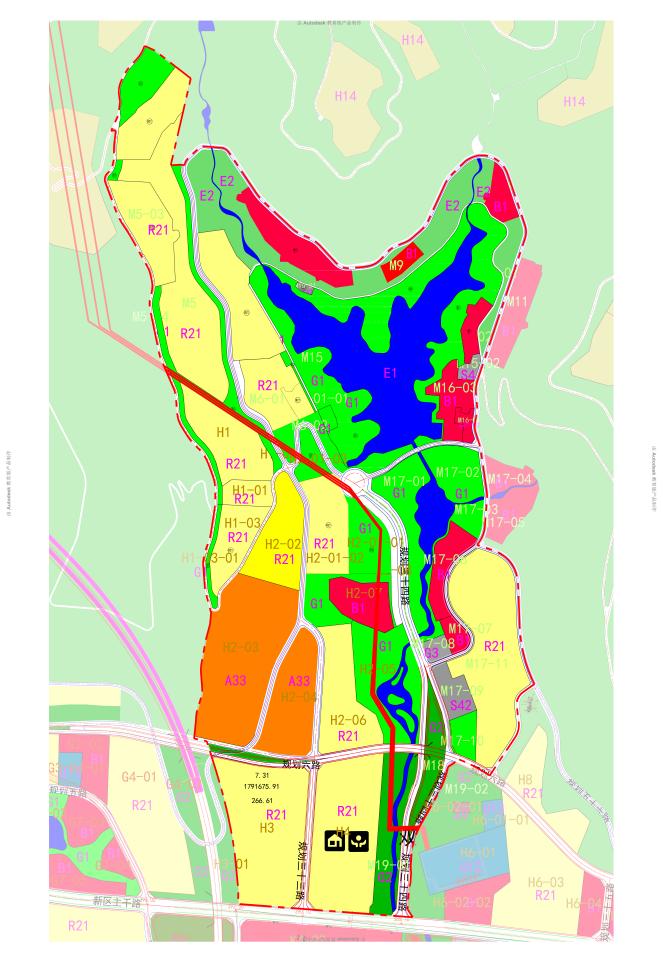 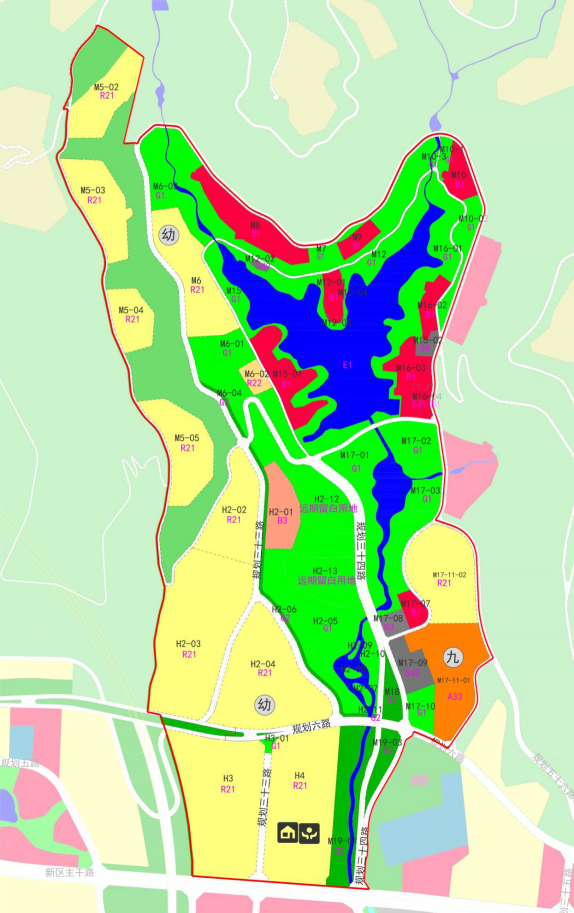 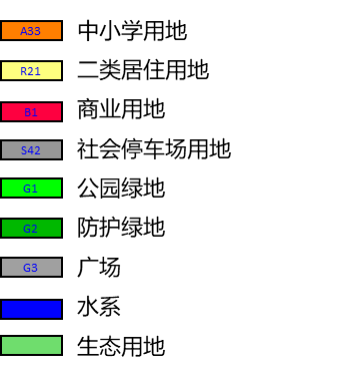 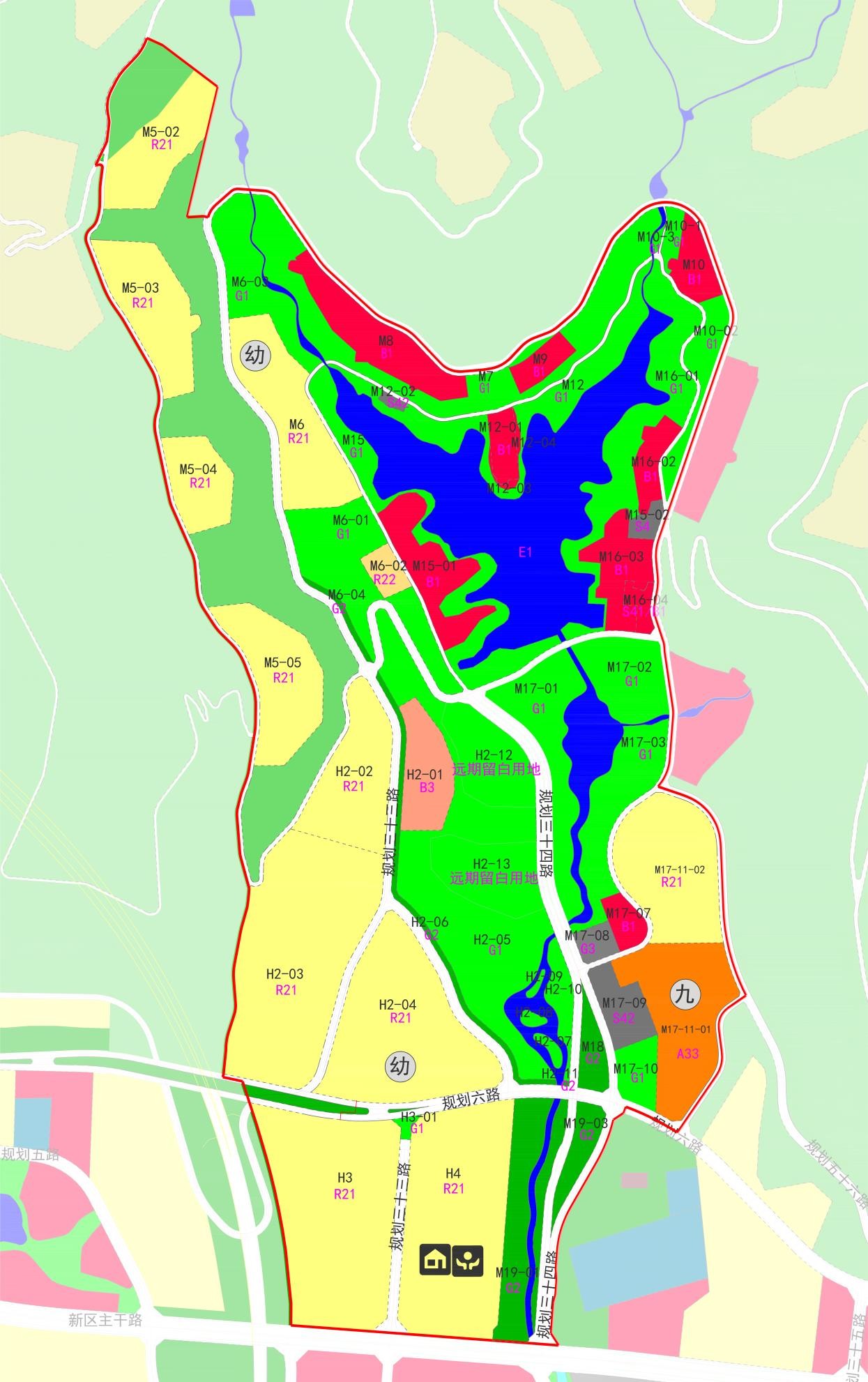 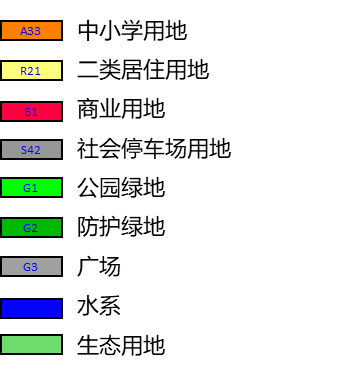 二、黄家沟片区（一）调整范围本次7处调整位于黄家沟商贸集聚区范围内，处于经开区与主城区连接的门户区域。调整涉及HJG-B-01-01地块调整、妇幼保健院用地调整、商业用地性质调整、HJG-A-05-01北侧道路调整、HJG-A-08地块北侧道路调整、HJG-A-01-01地块调整、HJG-A-06片区4块居住用地调整，涉及到原控规17个地块和2条道路。总面积约73.6公顷。（二）地块调整前后指标表（三）地块调整前后对比图现行控规用地布局图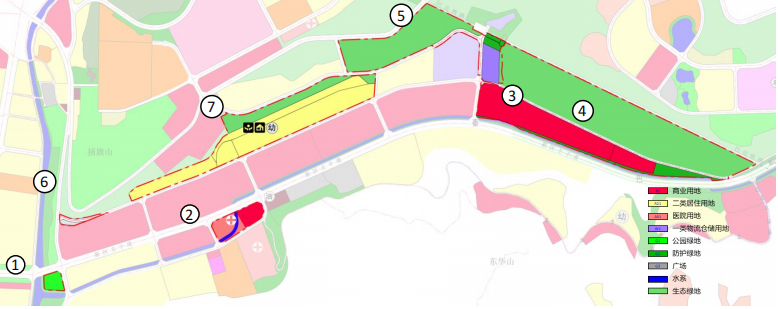 调整方案用地布局图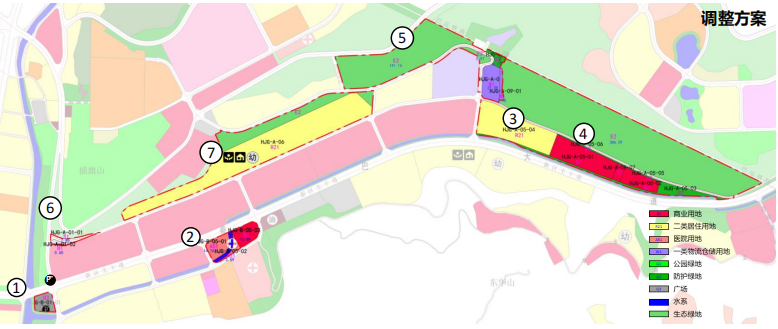 三、CQS-B-02等地块（一）调整范围本次调整涉及秦巴文化中心、博物馆、图书馆等地块调整、CQS-B-02地块停车场用地调整、巴中中学地块边界调整、巴广渝高速下线口局部地块调整等，本次调整涉及原控规中10个地块，总面积约42.36公顷。（二）地块调整前后指标表（三）地块调整前后对比图秦巴文化中心、博物馆、图书馆等地块调整方案现行控规用地布局图                       调整方案用地布局图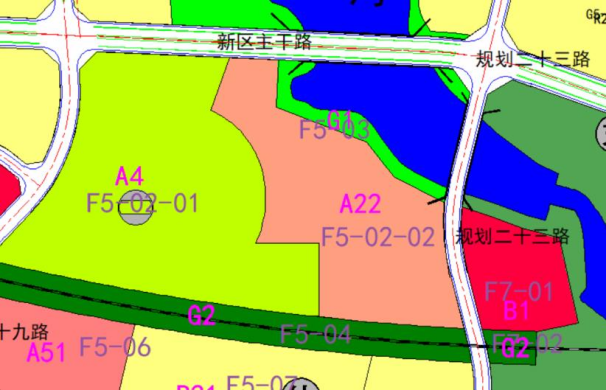 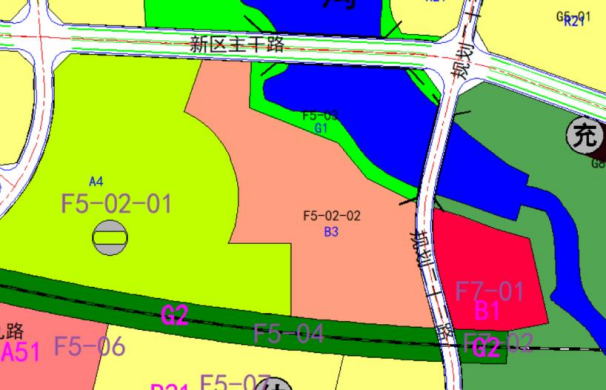 现行控规用地布局图                       调整方案用地布局图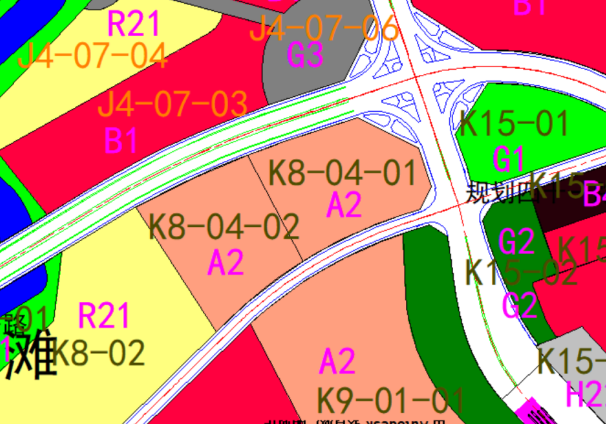 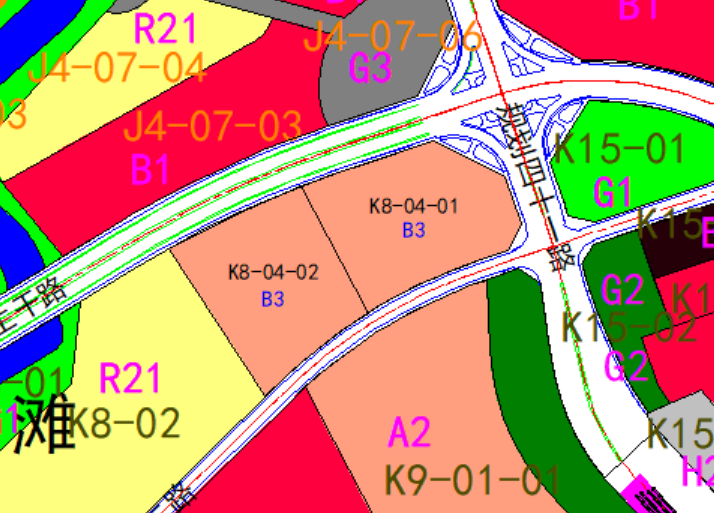 现行控规用地布局图                       调整方案用地布局图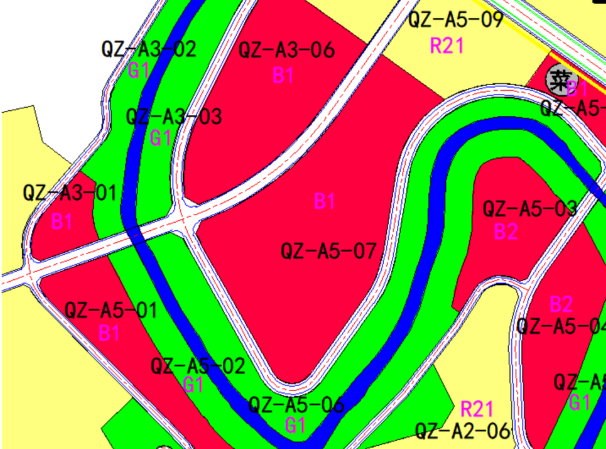 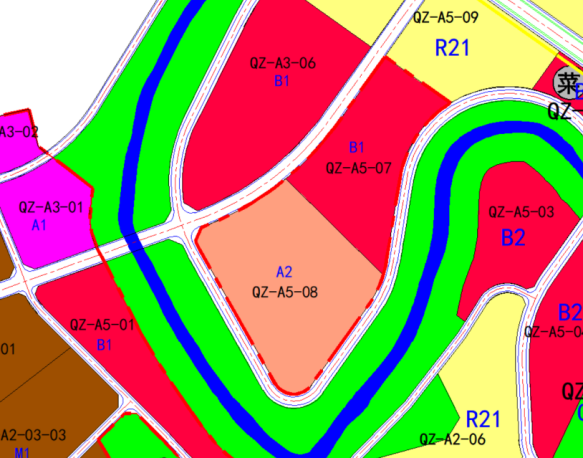 北环线南侧CQS-B-02地块调整方案现行控规用地布局图                       调整方案用地布局图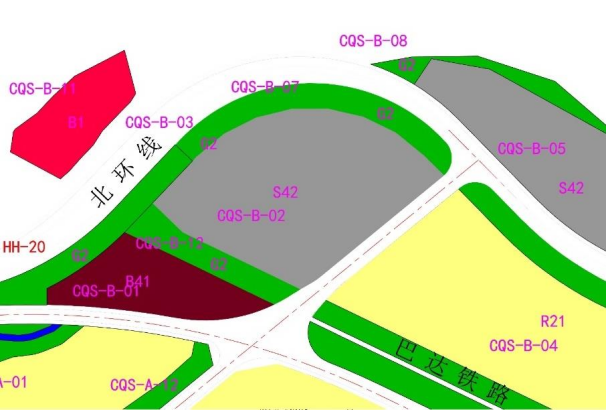 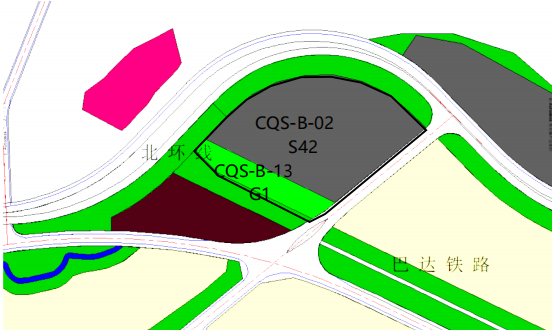 巴中中学地块边界调整方案现行控规用地布局图                      调整方案用地布局图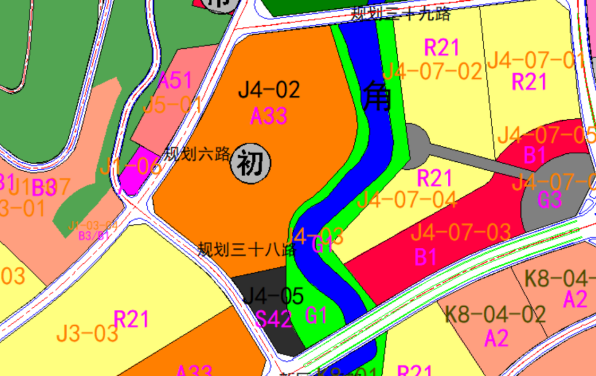 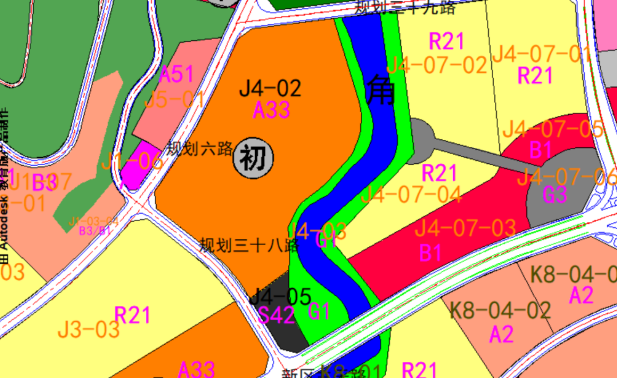 巴广渝高速下线口局部地块调整方案现行控规用地布局图                      调整方案用地布局图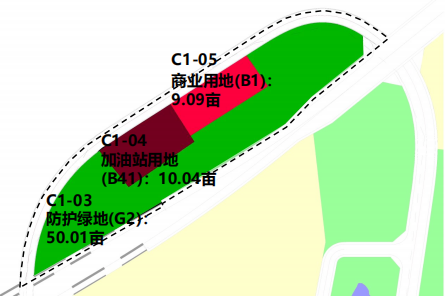 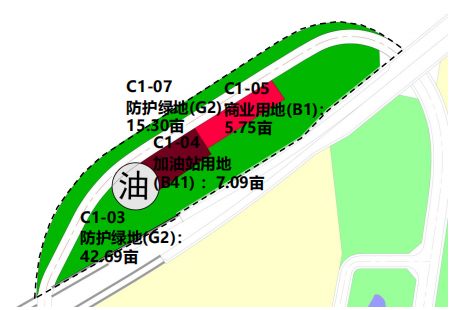 调整前指标表调整前指标表调整前指标表调整前指标表调整前指标表调整前指标表调整前指标表调整前指标表调整前指标表调整前指标表调整前指标表调整前指标表调整前指标表调整前指标表调整前指标表调整前指标表调整前指标表调整前指标表调整前指标表用地编码用地面积（㎡）用地面积（㎡）用地面积（㎡）用地性质用地性质兼容用地性质兼容用地性质混合比例容积率容积率建筑限高(m)建筑限高(m)建筑密度(%)建筑密度(%)绿地率(%)绿地率(%)配套设施配套设施H138610.7138610.7138610.71R21R21B1B10.21.21.2202040403838H1-0110674.1310674.1310674.13R21R21B1B10.21.21.2202040403838H1-0211600.1911600.1911600.19G1G1— —— —— —— —— —— —— —— —— —6060H1-0324690.2124690.2124690.21R21R21B1B10.21.21.2202040403838H1-03-013958.393958.393958.39G1G1— —— —— —— —— —— —— —— —— —6060H2-01-0122597.5622597.5622597.56G1G1— —— —— —— —— —— —— —— —— —6060H2-01-0233198.4833198.4833198.48R21R21B1B120%22252530303030H2-01-039501.619501.619501.61G1G1— —— —— —— —— —— —— —— —— —6060H2-0236948.6636948.6636948.66R21R21B1B120%22505030303030幼儿园幼儿园H2-03100303.68100303.68100303.68A33A33— —— —— —11252525253535中学中学H2-0444165.6144165.6144165.61A33A33— —— —— —11252525253535小学小学H2-05637006370063700G1G1— —— —— —— —— —— —— —— —— —6060社区健身设施、给水加压泵站社区健身设施、给水加压泵站H2-0643887.9843887.9843887.98R21R21B1B120%22505030303030H2-0721281.9621281.9621281.96B1B1— —— —— —22404045452525H391866.0691866.0691866.06R21R21B1B10.21.51.510010030303535H485875.6185875.6185875.61R21R21B1B10.22.52.510010028283030社区居委会、社区卫生服务站、综合文化活动站、托老所社区居委会、社区卫生服务站、综合文化活动站、托老所M579038.6679038.6679038.66R21R21B1B120%1.21.2202040403838M5-0228790.6928790.6928790.69R21R21B1B120%1.21.2202040403838M5-0333719.3333719.3333719.33R21R21B1B120%1.21.2202040403838M5-04409004090040900G1G1— —— —— —— —— —— —— —— —— —6060M5-0518280.7918280.7918280.79G1G1— —— —— —— —— —— —— —— —— —6060M643296.9143296.9143296.91R21R21B1B120%1.21.2202040403838M6-0125417.6325417.6325417.63R21R21B1B120%1.21.2202040403838M6-01-015130.25130.25130.2R21R21B1B120%1.21.2202040403838M6-0211268.3311268.3311268.33G1G1— —— —— —— —— —— —— —— —— —6060M827103.727103.727103.7B1B1— —— —— —1.21.2242445453838M96686.56686.56686.5B1B1— —— —— —1.21.2242445453838M109929.29929.29929.2B1B1— —— —— —1.21.2242445453838M1240831.8740831.8740831.87G1G1— —— —— —— —— —— —— —— —— —6060M1554410.7554410.7554410.75G1G1— —— —— —— —— —— —— —— —— —6060M15-011091.381091.381091.38S4S4— —— —— —— —— —— —— —— —— —3030M15-023308.463308.463308.46S4S4— —— —— —— —— —— —— —— —— —3030M16-0141674.5541674.5541674.55G1G1— —— —— —— —— —— —— —— —— —6060M16-028722.278722.278722.27B1B1— —— —— —1.21.2242445453838M16-0317524.8117524.8117524.81B1B1— —— —— —1.21.2242445453838M16-043746.473746.473746.47S42S42— —— —— —— —— —— —— —— —— —3030M16-043746.473746.473746.47B1B1— —— —— —1.21.2242445453838M17-0131852.8931852.8931852.89G1G1— —— —— —— —— —— —— —— —— —6060M17-0222632.722632.722632.7G1G1— —— —— —— —— —— —— —— —— —6060M17-0311414.0111414.0111414.01G1G1— —— —— —— —— —— —— —— —— —6060M17-0616622.0616622.0616622.06B1B1— —— —— —1.51.5252545452020M17-076139.596139.596139.59B1B1— —— —— —1.51.5252545452020M17-084733.764733.764733.76G3G3— —— —— —— —— —— —— —— —— —5050M17-0912055.5712055.5712055.57S42S42— —— —— —— —— —— —— —— —— —3030M17-109148.729148.729148.72G1G1— —— —— —— —— —— —— —— —— —6060加油站加油站M17-1193664.8393664.8393664.83R21R21B1B120%22505030303030M187563.517563.517563.51G2G2— —— —— —— —— —— —— —— —— —— —— —M19-038948.968948.968948.96G2G2— —— —— —— —— —— —— —— —— —— —— —调整后指标表调整后指标表调整后指标表调整后指标表调整后指标表调整后指标表调整后指标表调整后指标表调整后指标表调整后指标表调整后指标表调整后指标表调整后指标表调整后指标表调整后指标表调整后指标表调整后指标表调整后指标表调整后指标表用地编码用地编码用地面积（㎡）用地性质用地性质兼容用地性质兼容用地性质混合比例混合比例混合比例容积率容积率建筑限高(m)建筑限高(m)建筑密度(%)建筑密度(%)绿地率(%)绿地率(%)配套设施H2-01H2-0120100B3B3— —— —— —— —— —1.51.5121240403030H2-02H2-0236946R21R21B1B10.20.20.21.21.2181840403838H2-03H2-03100304R21R21B1B10.20.20.233808022223535H2-04H2-0475609R21R21B1B10.20.20.233808022223535幼儿园H2-05H2-0579612G1G1— —— —— —— —— —— —— —— —— —— —— —6060社区健身设施、给水加压泵站H2-06H2-069549G2G2— —— —— —— —— —— —— —— —— —— —— —7070电力高压走廊H2-07H2-071599G1G1— —— —— —— —— —— —— —— —— —— —— —6060H2-08H2-081185G1G1— —— —— —— —— —— —— —— —— —— —— —6060H2-09H2-09687G1G1— —— —— —— —— —— —— —— —— —— —— —6060H2-10H2-107622G1G1— —— —— —— —— —— —— —— —— —— —— —6060H2-11H2-11111G2G2— —— —— —— —— —— —— —— —— —— —— —7070H2-12H2-1223334远期留白用地远期留白用地— —— —— —— —— —— —— —— —— —— —— —— —— —H2-13H2-1324983远期留白用地远期留白用地— —— —— —— —— —— —— —— —— —— —— —— —— —H3-01H3-011235G1G1— —— —— —— —— —— —— —— —— —— —— —6060人行步道M5-02M5-0228791R21R21B1B10.20.20.21.21.2181840403838M5-03M5-0333714R21R21B1B10.20.20.21.21.2181840403838M5-04M5-0419249R21R21B1B10.20.20.21.21.2181840403838M5-05M5-0536517R21R21B1B10.20.20.21.21.2181840403838M6M643025R21R21B1B10.20.20.21.21.2121240403838幼儿园M6-01M6-0138842G1G1— —— —— —— —— —— —— —— —— —— —— —6060M6-02M6-025710R22R22— —— —— —— —— —1.21.2121240403838M6-03M6-0323458G1G1— —— —— —— —— —— —— —— —— —— —— —6060M6-04M6-042110G2G2— —— —— —— —— —— —— —— —— —— —— —7070电力高压走廊M07M0753138G1G1— —— —— —— —— —— —— —— —— —— —— —6060M07-1M07-11195G1G1— —— —— —— —— —— —— —— —— —— —— —6060M08M0827104B1B1— —— —— —— —— —1.21.2181845453838M09M096686B1B1— —— —— —— —— —1.21.2181845453838M10M109929B1B1— —— —— —— —— —1.21.2181845453838M10-01M10-013507G1G1— —— —— —— —— —— —— —— —— —— —— —6060M10-02M10-0212282G1G1— —— —— —— —— —— —— —— —— —— —— —6060M10-03M10-03677G1G1— —— —— —— —— —— —— —— —— —— —— —6060M12M1232478G1G1— —— —— —— —— —— —— —— —— —— —— —6060M12-01M12-016809B1B1— —— —— —— —— —1.21.2121245453838M12-02M12-021082S4S4— —— —— —— —— —— —— —— —— —— —— —3030M15M1532401G1G1— —— —— —— —— —— —— —— —— —— —— —6060M12-03M12-03763B1B1— —— —— —— —— —1.21.2121245453838M12-04M12-04677B1B1— —— —— —— —— —1.21.2121245453838M15-01M15-0123293B1B1— —— —— —— —— —1.21.2121245453838M16-01M16-0141525G1G1— —— —— —— —— —— —— —— —— —— —— —6060M16-02M16-028725B1B1— —— —— —— —— —1.21.2121245453838M16-03M16-0317589B1B1— —— —— —— —— —1.21.2121245453838M17-01M17-0132435G1G1— —— —— —— —— —— —— —— —— —— —— —6060M17-02M17-0222624G1G1— —— —— —— —— —— —— —— —— —— —— —6060M17-03M17-0328036G1G1— —— —— —— —— —— —— —— —— —— —— —6060M17-09M17-0912238S42S42— —— —— —— —— —— —— —— —— —— —— —3030M17-11-01M17-11-0146665A33A33— —— —— —— —— —1.51.5181825253535九年制学校M17-11-02M17-11-0247000R21R21B1B10.20.20.21.21.2181840403838M18M187564G2G2— —— —— —— —— —— —— —— —— —— —— —7070M19-03M19-038949G2G2— —— —— —— —— —— —— —— —— —— —— —7070调整前指标表调整前指标表调整前指标表调整前指标表调整前指标表调整前指标表调整前指标表调整前指标表调整前指标表调整前指标表调整前指标表用地编码用地面积(亩)用地性质兼容用地性质混合比例容积率建筑限高(m)建筑密度(%)绿地率(%)配套设施备注HJG-B-01-0112.1G1——以设计方 案为准———巴玉桥公园HJG-B-05-0115.2A51——2503535妇幼保健院北向按规范划定绿化带， 妇幼保健院一期HJG-B-05-023.5A51——2503535妇幼保健院北向按规范划定绿化带， 妇幼保健院一期HJG-B-05-0316B1——1.650505北向按规范划定绿化带HJG-A-05-01130.7B1——1.650505——HJG-A-05-0224.2B1——1.650505——HJG-A-05-0325.8G2—————70——HJG-A-0922.2W1——1505020——HJG-A-208.6G2—————70——HJG-A-01-012.6S1————————HJG-A-06-114.3R21B120%3.51003035垃圾站HJG-A-06-2106.3R21B120%21003035社区居委会、社区卫生服务站、综合文化活动站、托老所；幼儿园HJG-A-06-347.3R21B120%21002838HJG-A-06-439.4R21B120%3.51002838调整后指标表调整后指标表调整后指标表调整后指标表调整后指标表调整后指标表调整后指标表调整后指标表调整后指标表调整后指标表调整后指标表用地编码用地面 积(亩用地性 质兼容用地性质混合比 例容积率建筑限 高(m)建筑密度(%)绿地率(%)配套设施备注HJG-B-01-0112.12G3——————220个停车位巴玉桥公园HJG-B-05-0114.8A51——≤2≤50≤35≥35妇幼保健院北向按规范划定绿化带， 妇幼保健院一期HJG-B-05-023.6A51——≤2≤50≤35≥35妇幼保健院北向按规范划定绿化带， 妇幼保健院一期HJG-B-05-0315.9B1——≤1.6≤50≤50≥5北向按规范划定绿化带HJG-A-05-0148.7B1——≤1.6≤50≤50≥5——HJG-A-05-0219.4B1——≤1.6≤50≤50≥5——HJG-A-05-0327.1G2—————≥70——HJG-A-05-0477.2R21B10.2≤2.8≤60≤22≥35——HJG-A-05-051.9G2—————≥70——HJG-A-05-062.6G2—————≥70——HJG-A-05-074.8B1——≤1.6≤50≤50≥5——HJG-A-0921.39W1——≤1≤50≤50≥20——HJG-A-09-013.75W1——≤1≤50≤50≥20——HJG-A-205.7G2—————≥70——HJG-A-01-017.9S1————————HJG-A-01-020.6B1——≤3≤100≤50≥20——HJG-A-06206.4R21B120%≤2.19≤54≤22≥35垃圾站、社区居委会、社区卫生服务站、综合文化活动站、托 老所；幼儿园调整前指标表调整前指标表调整前指标表调整前指标表调整前指标表调整前指标表调整前指标表调整前指标表调整前指标表调整前指标表调整前指标表用地编码用地面积(亩)用地性质兼容用地性质混合比例容积率建筑限高(m)建筑密度(%)绿地率(%)配套设施备注F5-02-02108.5A221.2503035文化活动中心秦巴文化活动中心F5-02-02108.5A22— —— —1.2503035文化活动中心秦巴文化活动中心K8-04-0130.5A2— —— —2503035公厕博物馆K8-04-0229.8A2— —— —2503035图书馆QZ-A5-07170.8B1R2120%1.22540-6020— —CQS-B-0274.9S42— —— —1252520停车场J4-02137.2A33— —— —1252535中学巴中中学J4-0513.6S42— —— —— —— —— —— —停车场C1-0351G2— —— —— —— —— —60C1-0410B4B1— —1.5253520加油加气站按专业要求配建C1-059.1B1— —— —2.5254530调整后指标表调整后指标表调整后指标表调整后指标表调整后指标表调整后指标表调整后指标表调整后指标表调整后指标表调整后指标表调整后指标表用地编码用地面积(亩)用地性质兼容用地性质混合比例容积率建筑限高(m)建筑密度(%)绿地率(%)配套设施备注F5-02-02108.5B31.2503035文化活动中心秦巴文化活动中心F5-02-02108.5B3— —— —1.2503035文化活动中心秦巴文化活动中心K8-04-0130.5B3— —— —2503035公厕博物馆K8-04-0229.8B3— —— —2503035图书馆QZ-A5-0768.9B1R2120%1.22540-6020— —QZ-A5-08102A2— —— —2503035CQS-B-0262.5S42— —— —1252520停车场CQS-B-1312.4G1— —— —— —— —— —60J4-02141.3A33— —— —1252535中学巴中中学J4-059.5S42— —— —— —— —— —— —停车场C1-0342.7G2— —— —— —— —— —60C1-047.1B4B1— —1.5253520加油加气站按专业要求配建C1-055.8B1— —— —2.5254530C1-0715.3G2— —— —— —— —— —60